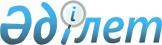 Егіндікөл аудандық мәслихаттың 2015 жылғы 28 желтоқсандағы № 5С40-2 "Ауданның 2016-2018 жылдарға арналған бюджеті туралы" шешіміне өзгерістер енгізу туралыАқмола облысы Егіндікөл аудандық мәслихатының 2016 жылғы 1 шілдедегі № 6С 5-2 шешімі. Ақмола облысының Әділет департаментінде 2016 жылғы 22 шілдеде № 5470 болып тіркелді      РҚАО-ның ескертпесі.

      Құжаттың мәтінінде түпнұсқаның пунктуациясы мен орфографиясы сақталған.

      Қазақстан Республикасының 2008 жылғы 4 желтоқсандағы Бюджет кодексінің 106 бабының 4 тармағына, "Қазақстан Республикасындағы жергілікті мемлекеттік басқару және өзін-өзі басқару туралы" Қазақстан Республикасының 2001 жылғы 23 қаңтардағы Заңының 6 бабының 1 тармағының 1) тармақшасына сәйкес Егіндікөл аудандық мәслихаты ШЕШІМ ЕТТІ:

      1. Егіндікөл аудандық мәслихатының "Ауданның 2016-2018 жылдарға арналған бюджеті туралы" 2015 жылғы 28 желтоқсандағы № 5С40-2 (Нормативтік құқықтық актілерді мемлекеттік тіркеу тізілімінде № 5218 тіркелген, 2016 жылғы 25 қаңтарда аудандық "Егіндікөл" газетінде жарияланған) шешіміне келесі өзгерістер енгізілсін:

      1 тармақ  жаңа редакцияда баяндалсын:

      "1. 2016-2018 жылдарға арналған аудан бюджеті 1, 2, 3 қосымшаларға сәйкес, оның ішінде 2016 жылға келесі көлемдерде бекітілсін:

      1) кірістер – 1120527,8 мың теңге, оның ішінде:

      салықтық түсімдер – 164995 мың теңге;

      салықтық емес түсімдер – 2369 мың теңге;

      негізгі капиталды сатудан түсетін түсімдер – 4911 мың теңге;

      трансферттер түсімі – 948252,8 мың теңге;

      2) шығындар – 1133956,6 мың теңге;

      3) таза бюджеттік кредиттеу – 5783,1 мың теңге, оның ішінде:

      бюджеттік кредиттер – 9545,1 мың теңге; 

      бюджеттік кредиттерді өтеу – 3762 мың теңге;

      4) қаржы активтерімен операциялар бойынша сальдо – 1898 мың теңге, оның ішінде:

      қаржы активтерін сатып алу – 2050 мың теңге;

      мемлекеттің қаржы активтерін сатудан түсетін түсімдер – 152 мың теңге;

      5) бюджет тапшылығы (профициті) – -21109,9 мың теңге;

      6) бюджет тапшылығын қаржыландыру (профицитін пайдалану) – 21109,9 мың теңге:

      қарыздар түсімі – 9545 мың теңге;

      қарыздарды өтеу – 4908,8 мың теңге;

      бюджет қаражатының пайдаланылатын қалдықтары – 16473,7 мың теңге.";

      көрсетілген шешімінің 1, 7 қосымшалары осы шешімнің 1, 2 қосымшаларына сәйкес жаңа редакцияда баяндалсын. 

      2. Осы шешім Ақмола облысының Әділет департаментінде мемлекеттік тіркелген күннен бастап күшіне енеді және 2016 жылдың 1 қаңтарынан бастап қолданысқа енгізіледі. 



      КЕЛІСІЛДІ



      2016 жылғы 01 шілде

 Ауданның 2016 жылға арналған бюджеті 2016 жылға арналған ауыл және ауылдық округтердің бюджеттік бағдарламалары      кестенің жалғасы:


					© 2012. Қазақстан Республикасы Әділет министрлігінің «Қазақстан Республикасының Заңнама және құқықтық ақпарат институты» ШЖҚ РМК
				
      Аудандық мәслихат
сессиясының төрағасы

М.Бектұров

      Аудандық мәслихаттың
хатшысы

Б.Абилов

      Егіндікөл ауданының әкімі

Н.Төлепов
Егіндікөл аудандық
мәслихатының 
2016 жылғы 1 шілдедегі
№ 6С5-2 шешіміне
1 қосымшаЕгіндікөл аудандық
мәслихатының 2015 жылғы 28
желтоқсандағы № 5С40-2
шешіміне 1 қосымшаСанаты

Санаты

Санаты

Санаты

Сома, мың теңге

Сыныбы

Сыныбы

Сыныбы

Сома, мың теңге

Ішкі сыныбы

Ішкі сыныбы

Сома, мың теңге

Атауы

I. Кірістер

1120527,8

1

Салықтық түсімдер

164995

01

Табыс салығы

7146

2

Жеке табыс салығы

7146

03

Әлеуметтiк салық

86514

1

Әлеуметтік салық

86514

04

Меншiкке салынатын салықтар

47419

1

Мүлiкке салынатын салықтар

28224

3

Жер салығы

971

4

Көлiк құралдарына салынатын салық

11724

5

Бірыңғай жер салығы

6500

05

Тауарларға, жұмыстарға және қызметтерге салынатын iшкi салықтар

22816

2

Акциздер

505

3

Табиғи және басқа да ресурстарды пайдаланғаны үшiн түсетiн түсiмдер

18800

4

Кәсiпкерлiк және кәсiби қызметтi жүргiзгенi үшiн алынатын алымдар

3511

08

Заңдық маңызы бар әрекеттерді жасағаны және (немесе) оған уәкілеттігі бар мемлекеттік органдар немесе лауазымды адамдар құжаттар бергені үшін алынатын міндетті төлемдер

1100

1

Мемлекеттік баж

1100

2

Салықтық емес түсiмдер

2369

01

Мемлекеттік меншіктен түсетін кірістер

381

1

Мемлекеттік кәсіпорындардың таза кірісі бөлігінің түсімдері

10

5

Мемлекет меншігіндегі мүлікті жалға беруден түсетін кірістер

368

7

Мемлекеттік бюджеттен берілген кредиттер бойынша сыйақылар

3

04

Мемлекеттік бюджеттен қаржыландырылатын, сондай-ақ Қазақстан Республикасы Ұлттық Банкінің бюджетінен (шығыстар сметасынан) ұсталатын және қаржыландырылатын мемлекеттік мекемелер салатын айыппұлдар, өсімпұлдар, санкциялар, өндіріп алулар

318

1

Мұнай секторы ұйымдарынан түсетін түсімдерді қоспағанда, мемлекеттік бюджеттен қаржыландырылатын, сондай-ақ Қазақстан Республикасы Ұлттық Банкінің бюджетінен (шығыстар сметасынан) ұсталатын және қаржыландырылатын мемлекеттік мекемелер салатын айыппұлдар, өсімпұлдар, санкциялар, өндіріп алулар

318

06

Басқа да салықтық емес түсiмдер

1670

1

Басқа да салықтық емес түсiмдер

1670

3

Негізгі капиталды сатудан түсетін түсімдер

4911

03

Жердi және материалдық емес активтердi сату

4911

1

Жерді сату

4911

4

Трансферттер түсімі

948252,8

02

Мемлекеттiк басқарудың жоғары тұрған органдарынан түсетiн трансферттер

948252,8

2

Облыстық бюджеттен түсетiн трансферттер

948252,8

Функционалдық топ

Функционалдық топ

Функционалдық топ

Функционалдық топ

сома

Бюджеттік бағдарламалардың әкімшісі

Бюджеттік бағдарламалардың әкімшісі

Бюджеттік бағдарламалардың әкімшісі

сома

Бағдарлама

Бағдарлама

сома

Атауы

сома

II. Шығындар

1133956,6

01

Жалпы сипаттағы мемлекеттiк қызметтер

238477,5

01

112

Аудан (облыстық маңызы бар қала) мәслихатының аппараты

18978

001

Аудан (облыстық маңызы бар қала) мәслихатының қызметін қамтамасыз ету жөніндегі қызметтер

18978

01

122

Аудан (облыстық маңызы бар қала) әкімінің аппараты

75716

01

122

001

Аудан (облыстық маңызы бар қала) әкімінің қызметін қамтамасыз ету жөніндегі қызметтер

75716

01

123

Қаладағы аудан, аудандық маңызы бар қала, кент, ауыл, ауылдық округ әкімінің аппараты

95872

01

123

001

Қаладағы аудан, аудандық маңызы бар қаланың, кент, ауыл, ауылдық округ әкімінің қызметін қамтамасыз ету жөніндегі қызметтер

92589

01

123

022

Мемлекеттік органның күрделі шығыстары

3283

01

459

Ауданның (облыстық маңызы бар қаланың) экономика және қаржы бөлімі

19390,5

13

001

Ауданның (облыстық маңызы бар қаланың) экономикалық саясаттын қалыптастыру мен дамыту, мемлекеттік жоспарлау, бюджеттік атқару және коммуналдық меншігін басқару саласындағы мемлекеттік саясатты іске асыру жөніндегі қызметтер

18237,9

01

459

003

Салық салу мақсатында мүлікті бағалауды жүргізу

173,1

01

459

010

Жекешелендіру, коммуналдық меншікті басқару, жекешелендіруден кейінгі қызмет және осыған байланысты дауларды реттеу 

729,5

13

015

Мемлекеттік органның күрделі шығыстары

250

13

471

Ауданның (облыстық маңызы бар қаланың) білім, дене шынықтыру және спорт бөлімі

10319

13

001

Жергілікті деңгейде білім, дене шынықтыру және спорт саласындағы мемлекеттік саясатты іске асыру жөніндегі қызметтер

10319

13

494

Ауданның (облыстық маңызы бар қаланың) кәсіпкерлік және өнеркәсіп бөлімі

7684

13

001

Жергілікті деңгейде кәсіпкерлікті және өнеркәсіпті дамыту саласындағы мемлекеттік саясатты іске асыру жөніндегі қызметтер

7684

13

495

Ауданның (облыстық маңызы бар қаланың) құрылыс, сәулет, тұрғын үй-коммуналдық шаруашылығы, жолаушылар көлігі және автомобиль жолдары бөлімі

10518

13

001

Жергілікті деңгейде сәулет, құрылыс, тұрғын үй-коммуналдық шаруашылық, жолаушылар көлігі және автомобиль жолдары саласындағы мемлекеттік саясатты іске асыру жөніндегі қызметтер

10518

02

Қорғаныс

1759

02

122

Аудан (облыстық маңызы бар қала) әкімінің аппараты

1759

02

122

005

Жалпыға бірдей әскери міндетті атқару шеңберіндегі іс-шаралар

868

02

122

006

Аудан (облыстық маңызы бар қала) ауқымындағы төтенше жағдайлардың алдын алу және оларды жою

822

02

122

007

Аудандық (қалалық) ауқымдағы дала өрттерінің, сондай-ақ мемлекеттік өртке қарсы қызмет органдары құрылмаған елдi мекендерде өрттердің алдын алу және оларды сөндіру жөніндегі іс-шаралар

69

03

Қоғамдық тәртіп, қауіпсіздік, құқықтық, сот, қылмыстық-атқару қызметі

558

495

Ауданның (облыстық маңызы бар қаланың) құрылыс, сәулет, тұрғын үй-коммуналдық шаруашылығы, жолаушылар көлігі және автомобиль жолдары бөлімі

558

019

Елдi мекендерде жол қозғалысы қауiпсiздiгін қамтамасыз ету

558

04

Бiлiм беру

600690

04

471

Ауданның (облыстық маңызы бар қаланың) білім, дене шынықтыру және спорт бөлімі

600690

04

471

003

Мектепке дейінгі тәрбие мен оқыту ұйымдарының қызметін қамтамасыз ету

33233

04

471

004

Жалпы білім беру

510465

04

471

008

Ауданның (облыстық маңызы бар қаланың) мемлекеттік білім беру мекемелерінде білім беру жүйесін ақпараттандыру

1691

04

471

009

Ауданның (облыстық маңызы бар қаланың) мемлекеттік білім беру мекемелер үшін оқулықтар мен оқу-әдiстемелiк кешендерді сатып алу және жеткізу

7899

04

471

020

Жетім баланы (жетім балаларды) және ата-аналарының қамқорынсыз қалған баланы (балаларды) күтіп-ұстауға асыраушыларына ай сайынғы ақшалай қаражат төлемдері

5853

027

Жетім баланы (жетім балаларды) және ата-анасының қамқорлығынсыз қалған баланы (балаларды) асырап алғаны үшін Қазақстан азаматтарына біржолғы ақша қаражатын төлеуге арналған төлемдер

479

028

Балалар мен жасөспірімдерге спорт бойынша қосымша білім беру

13175

04

471

040

Мектепке дейінгі білім беру ұйымдарында мемлекеттік білім беру тапсырысын іске асыруға

19521

04

471

067

Ведомстволық бағыныстағы мемлекеттік мекемелерінің және ұйымдарының күрделі шығыстары

8374

06

Әлеуметтiк көмек және әлеуметтiк қамсыздандыру

47067,8

06

123

Қаладағы аудан, аудандық маңызы бар қала, кент, ауыл, ауылдық округ әкімінің аппараты

6275

06

123

003

Мұқтаж азаматтарға үйінде әлеуметтік көмек көрсету

6275

451

Ауданның (облыстық маңызы бар қаланың) жұмыспен қамту және әлеуметтік бағдарламалар бөлімі

39949,8

06

451

001

Жергілікті деңгейде халық үшін әлеуметтік бағдарламаларды жұмыспен қамтуды қамтамасыз етуді іске асыру саласындағы мемлекеттік саясатты іске асыру жөніндегі қызметтер 

19437

06

451

002

Жұмыспен қамту бағдарламасы

4714

06

451

006

Тұрғын үйге көмек көрсету

286

06

451

007

Жергілікті өкілетті органдардың шешімі бойынша мұқтаж азаматтардың жекелеген топтарына әлеуметтік көмек

5027,8

06

451

010

Үйден тәрбиеленіп оқытылатын мүгедек балаларды материалдық қамтамасыз ету

306

06

451

011

Жәрдемақыларды және басқа да әлеуметтік төлемдерді есептеу, төлеу мен жеткізу бойынша қызметтерге ақы төлеу

58

06

451

014

Мұқтаж азаматтарға үйде әлеуметтiк көмек көрсету

171

06

451

016

18 жасқа дейінгі балаларға мемлекеттік жәрдемақылар

2519

06

451

017

Мүгедектерді оңалту жеке бағдарламасына сәйкес, мұқтаж мүгедектерді міндетті гигиеналық құралдармен және ымдау тілі мамандарының қызмет көрсетуін, жеке көмекшілермен қамтамасыз ету 

1129

06

451

021

Мемлекеттік органның күрделі шығыстары 

300

025

Өрлеу жобасы бойынша келісілген қаржылай көмекті енгізу

4564

050

Қазақстан Республикасында мүгедектердің құқықтарын қамтамасыз ету және өмір сүру сапасын жақсарту жөніндегі 2012 - 2018 жылдарға арналған іс-шаралар жоспарын іске асыру

1438

471

Ауданның (облыстық маңызы бар қаланың) білім, дене шынықтыру және спорт бөлімі

843

030

Патронат тәрбиешілерге берілген баланы (балаларды) асырап бағу 

843

07

Тұрғын үй-коммуналдық шаруашылық

51395

123

Қаладағы аудан, аудандық маңызы бар қала, кент, ауыл, ауылдық округ әкімінің аппараты

3190

07

123

008

Елді мекендердегі көшелерді жарықтандыру

2190

07

123

009

Елді мекендердің санитариясын қамтамасыз ету

1000

495

Ауданның (облыстық маңызы бар қаланың) құрылыс, сәулет, тұрғын үй-коммуналдық шаруашылығы, жолаушылар көлігі және автомобиль жолдары бөлімі

48205

007

Коммуналдық тұрғын үй қорының тұрғын үйін жобалау және (немесе) салу, реконструкциялау

28646

008

Мемлекеттік тұрғын үй қорын сақтауды ұйымдастыру

1611

013

Коммуналдық шаруашылықты дамыту

9414

016

Сумен жабдықтау және су бұру жүйесінің жұмыс істеуі

8534

08

Мәдениет, спорт, туризм және ақпараттық кеңістiк

90310

08

471

Ауданның (облыстық маңызы бар қаланың) білім, дене шынықтыру және спорт бөлімі

4968

08

471

014

Аудандық (облыстық маңызы бар қалалық) деңгейде спорттық жарыстар өткiзу

1233

08

471

015

Әртүрлi спорт түрлерi бойынша аудан (облыстық маңызы бар қала) құрама командаларының мүшелерiн дайындау және олардың облыстық спорт жарыстарына қатысуы

3735

08

478

Ауданның (облыстық маңызы бар қаланың) ішкі саясат, мәдениет және тілдерді дамыту бөлімі

80342

08

478

001

Ақпаратты, мемлекеттілікті нығайту және азаматтардың әлеуметтік сенімділігін қалыптастыру саласында жергілікті деңгейде мемлекеттік саясатты іске асыру жөніндегі қызметтер

9349

08

478

003

Мемлекеттік органның күрделі шығыстары

309

08

478

004

Жастар саясаты саласында іс-шараларды іске асыру

7512

08

478

005

Мемлекеттік ақпараттық саясат жүргізу жөніндегі қызметтер

5973

08

478

007

Аудандық (қалалық) кiтапханалардың жұмыс iстеуi

21697

08

478

008

Мемлекеттiк тiлдi және Қазақстан халқының басқа да тiлдерін дамыту

5596

08

478

009

Мәдени-демалыс жұмысын қолдау

27492

08

478

032

Ведомстволық бағыныстағы мемлекеттік мекемелерінің және ұйымдарының күрделі шығыстары

2414

495

Ауданның (облыстық маңызы бар қаланың) құрылыс, сәулет, тұрғын үй-коммуналдық шаруашылығы, жолаушылар көлігі және автомобиль жолдары бөлімі

5000

021

Cпорт объектілерін дамыту

5000

10

Ауыл, су, орман, балық шаруашылығы, ерекше қорғалатын табиғи аумақтар, қоршаған ортаны және жануарлар дүниесін қорғау, жер қатынастары

50094

10

459

Ауданның (облыстық маңызы бар қаланың) экономика және қаржы бөлімі

2420

10

459

099

Мамандардың әлеуметтік көмек көрсетуі жөніндегі шараларды іске асыру

2420

10

473

Ауданның (облыстық маңызы бар қаланың) ветеринария бөлімі

28984

10

473

001

Жергілікті деңгейде ветеринария саласындағы мемлекеттік саясатты іске асыру жөніндегі қызметтер

13576

10

473

005

Мал көмінділерінің (биотермиялық шұңқырлардың) жұмыс істеуін қамтамасыз ету

200

10

473

007

Қаңғыбас иттер мен мысықтарды аулауды және жоюды ұйымдастыру

557

10

473

008

Алып қойылатын және жойылатын ауру жануарлардың, жануарлардан алынатын өнімдер мен шикізаттың құнын иелеріне өтеу

200

011

Эпизоотияға қарсы іс-шаралар жүргізу

14451

10

477

Ауданның (облыстық маңызы бар қаланың) ауыл шаруашылығы мен жер қатынастары бөлімі

18690

10

477

001

Жергілікті деңгейде ауыл шаруашылығы және жер қатынастары саласындағы мемлекеттік саясатты іске асыру жөніндегі қызметтер

18690

12

Көлiк және коммуникация

23298

12

123

Қаладағы аудан, аудандық маңызы бар қала, кент, ауыл, ауылдық округ әкімінің аппараты

15346

12

123

013

Аудандық маңызы бар қалаларда, кенттерде, ауылдарда, ауылдық округтерде автомобиль жолдарының жұмыс істеуін қамтамасыз ету

15346

495

Ауданның (облыстық маңызы бар қаланың) құрылыс, сәулет, тұрғын үй-коммуналдық шаруашылығы, жолаушылар көлігі және автомобиль жолдары бөлімі

7952

023

Автомобиль жолдарының жұмыс істеуін қамтамасыз ету

7952

13

Басқалар

6020

13

123

Қаладағы аудан, аудандық маңызы бар қала, кент, ауыл, ауылдық округ әкімінің аппараты

5020

13

123

040

"Өңірлерді дамыту" Бағдарламасы шеңберінде өңірлерді экономикалық дамытуға жәрдемдесу бойынша шараларды іске асыру

5020

13

459

Ауданның (облыстық маңызы бар қаланың) экономика және қаржы бөлімі

1000

13

459

012

Ауданның (облыстық маңызы бар қаланың) жергілікті атқарушы органының резерві 

1000

14

Борышқа қызмет көрсету

3

14

459

Ауданның (облыстық маңызы бар қаланың) экономика және қаржы бөлімі

3

14

459

021

Жергілікті атқарушы органдардың облыстық бюджеттен қарыздар бойынша сыйақылар мен өзге де төлемдерді төлеу бойынша борышына қызмет көрсету 

3

15

Трансферттер

24284,3

15

459

Ауданның (облыстық маңызы бар қаланың) экономика және қаржы бөлімі

24284,3

15

459

006

Нысаналы пайдаланылмаған (толық пайдаланылмаған) трансферттерді қайтару

1057,5

016

Нысаналы мақсатқа сай пайдаланылмаған нысаналы трансферттерді қайтару

4054,8

15

459

051

Жергілікті өзін-өзі басқару органдарына берілетін трансферттер

19172

III. Таза бюджеттік кредиттеу

5783,1

Бюджеттік кредиттер

9545,1

10

Ауыл, су, орман, балық шаруашылығы, ерекше қорғалатын табиғи аумақтар, қоршаған ортаны және жануарлар дүниесін қорғау, жер қатынастары

9545,1

459

Ауданның (облыстық маңызы бар қаланың) экономика және қаржы бөлімі

9545,1

018

Мамандарды әлеуметтік қолдау шараларын іске асыруға берілетін бюджеттік кредиттер

9545,1

5

Бюджеттік кредиттерді өтеу

3762

01

Бюджеттік кредиттерді өтеу

3762

1

Мемлекеттік бюджеттен берілген бюджеттік кредиттерді өтеу

3762

IV. Қаржы активтерімен операциялар бойынша сальдо

1898

Қаржы активтерін сатып алу

2050

13

Басқалар

2050

495

Ауданның (облыстық маңызы бар қаланың) құрылыс, сәулет, тұрғын үй-коммуналдық шаруашылығы, жолаушылар көлігі және автомобиль жолдары бөлімі

2050

065

Заңды тұлғалардың жарғылық капиталын қалыптастыру немесе ұлғайту

2050

6

Мемлекеттің қаржы активтерін сатудан түсетін түсімдер

152

01

Мемлекеттің қаржы активтерін сатудан түсетін түсімдер

152

1

Қаржы активтерін ел ішінде сатудан түсетін түсімдер

152

V. Бюджет тапшылығы (профициті)

-21109,9

VI. Бюджет тапшылығын қаржыландыру (профицитін пайдалану)

21109,9

7

Қарыздар түсімі

9545

01

Мемлекеттік ішкі қарыздар

9545

2

Қарыз алу келісім-шарттары

9545

16

Қарыздарды өтеу

4908,8

459

Ауданның (облыстық маңызы бар қаланың) экономика және қаржы бөлімі

4908,8

005

Жергілікті атқарушы органның жоғары тұрған бюджет алдындағы борышын өтеу

4908,8

8

Бюджет қаражатының пайдаланылатын қалдықтары

16473,7

01

Бюджет қаражаты қалдықтары

16473,7

1

Бюджет қаражатының бос қалдықтары

16473,7

Егіндікөл аудандық мәслихатының
2016 жылғы 1 шілдедегі
№ 6С5-2 шешіміне
2 қосымшаЕгіндікөл аудандық мәслихатының
2015 жылғы 28 желтоқсандағы
№ 5С40-2 шешіміне 7 қосымшаФункционалдық топ

Функционалдық топ

Функционалдық топ

Функционалдық топ

Барлығы

Бюджеттік бағдарламалардың әкiмшiсi

Бюджеттік бағдарламалардың әкiмшiсi

Бюджеттік бағдарламалардың әкiмшiсi

Барлығы

Бағдарлама

Бағдарлама

Барлығы

Атауы

Барлығы

125703

01

Жалпы сипаттағы мемлекеттiк қызметтер

95872

123

Қаладағы аудан, аудандық маңызы бар қала, кент, ауыл, ауылдық округ әкімінің аппараты

95872

001

Қаладағы аудан, аудандық маңызы бар қаланың, кент, ауыл, ауылдық округ әкімінің қызметін қамтамасыз ету жөніндегі қызметтер

92589

022

Мемлекеттік органның күрделі шығыстары

3283

06

Әлеуметтiк көмек және әлеуметтiк қамсыздандыру

6275

123

Қаладағы аудан, аудандық маңызы бар қала, кент, ауыл, ауылдық округ әкімінің аппараты

6275

003

Мұқтаж азаматтарға үйінде әлеуметтік көмек көрсету

6275

07

Тұрғын үй-коммуналдық шаруашылық

3190

123

Қаладағы аудан, аудандық маңызы бар қала, кент, ауыл, ауылдық округ әкімінің аппараты

3190

008

Елді мекендердегі көшелерді жарықтандыру

2190

009

Елді мекендердің санитариясын қамтамасыз ету

1000

12

Көлiк және коммуникация

15346

123

Қаладағы аудан, аудандық маңызы бар қала, кент, ауыл, ауылдық округ әкімінің аппараты

15346

013

Аудандық маңызы бар қалаларда, кенттерде, ауылдарда, ауылдық округтерде автомобиль жолдарының жұмыс істеуін қамтамасыз ету

15346

13

Басқалар

5020

123

Қаладағы аудан, аудандық маңызы бар қала, кент, ауыл, ауылдық округ әкімінің аппараты

5020

040

"Өңірлерді дамыту" Бағдарламасы шеңберінде өңірлерді экономикалық дамытуға жәрдемдесу бойынша шараларды іске асыру

5020

Абай ауылы

Алакөл ауылдық округі

Спиридоновка ауылы

Бауман ауылы

Буревестник ауылы

Егіндікөл ауылы

Жалманқұлақ ауылдық округі

Қоржынкөл ауылы

Ұзынкөл ауылдық округі

Абай ауылы

Алакөл ауылдық округі

Спиридоновка ауылы

Бауман ауылы

Буревестник ауылы

Егіндікөл ауылы

Жалманқұлақ ауылдық округі

Қоржынкөл ауылы

Ұзынкөл ауылдық округі

9427

12410

25222

12696

10475

27111

8434

9844

10084

Абай ауылы

Алакөл ауылдық округі

Спиридоновка ауылы

Бауман ауылы

Буревестник ауылы

Егіндікөл ауылы

Жалманқұлақ ауылдық округі

Қоржынкөл ауылы

Ұзынкөл ауылдық округі

9108

10154

12201

9119

10475

17694

8378

8659

10084

Абай ауылы

Алакөл ауылдық округі

Спиридоновка ауылы

Бауман ауылы

Буревестник ауылы

Егіндікөл ауылы

Жалманқұлақ ауылдық округі

Қоржынкөл ауылы

Ұзынкөл ауылдық округі

9108

10154

12201

9119

10475

17694

8378

8659

10084

9108

9953

12141

9048

7975

17340

8378

8562

10084

0

201

60

71

2500

354

0

97

0

151

163

927

1684

0

2615

0

735

0

151

163

927

1684

0

2615

0

735

0

151

163

927

1684

0

2615

0

735

0

168

623

0

893

0

1000

56

450

0

168

623

0

893

0

1000

56

450

0

168

623

0

893

0

0

56

450

0

0

0

0

0

0

1000

0

0

0

0

0

10924

0

0

4422

0

0

0

0

0

10924

0

0

4422

0

0

0

0

0

10924

0

0

4422

0

0

0

0

1470

1170

1000

0

1380

0

0

0

0

1470

1170

1000

0

1380

0

0

0

0

1470

1170

1000

0

1380

0

0

0

